Wearable Devices and Digital Health in Pharmacy HIMANSHU SINGHAssistant ProfessorBabu Sunder Singh College of Pharmacy, LucknowRaebareli road, Nighoan, LucknowEmail id – himanshusingh.bph@rediffmail.comAMAR KUMAR MISHRAAssistant ProfessorRameshwaram Institute of Technology and Management, LucknowEmail id – mishradrxamar@gmail.com
This chapter explores the integration of wearable devices and digital health in pharmacy practice. It examines the benefits, applications, challenges, and future opportunities in utilizing wearable devices for monitoring patient health, medication adherence, and improving pharmacy workflows.Definition of wearable devicesWearable devices are electronic gadgets designed to be worn on the body or attached to clothing. Their purpose is to gather, track, and transmit various types of data concerning health, fitness, and overall well-being. Equipped with sensors, processors, and wireless connectivity, these devices can monitor and record information such as heart rate, step count, sleep patterns, temperature, and more. Common examples of wearable devices include smartwatches, fitness bands, smart clothing, as well as healthcare-specific devices like continuous glucose monitors and ECG patches. To provide real-time feedback, analysis, and insights, these wearables are often used alongside mobile applications or cloud-based platforms. The integration of wearable devices has the potential to empower individuals to take charge of their health, enable remote monitoring, and improve healthcare outcomes..Overview of digital health in pharmacyDigital health in pharmacy refers to the integration of technology and digital solutions into pharmacy practice to improve patient care and enhance the efficiency of pharmacy services. It encompasses various aspects such as electronic health records, telepharmacy, medication management systems, mobile health applications, and virtual consultations. Digital health technologies enable pharmacists to streamline workflows, enhance medication safety, provide remote patient monitoring, deliver personalized interventions, and improve communication and collaboration among healthcare providers. It aims to leverage technology to optimize pharmacy services and contribute to better patient outcomes.Examples of popular wearable devices in healthcarePopular wearable devices in healthcare include smartwatches like Apple Watch and Fitbit, which track activities, heart rate, and sleep patterns. Other examples are continuous glucose monitors (CGMs) such as Dexcom G6, and fitness bands like Garmin vívosmart, which monitor blood glucose levels and provide insights on physical activity and exercise.Importance and relevance of wearable devicesWearable devices play a crucial role in pharmacy by providing valuable health data and enhancing patient care.Firstly, wearable devices enable pharmacists to monitor patients' health parameters in real-time. By tracking vital signs, physical activity, and sleep patterns, pharmacists can gain insights into patient well-being and medication adherence. This data can be used to identify potential issues, provide personalized interventions, and adjust treatment plans accordingly.Secondly, wearable devices facilitate remote patient monitoring, particularly in telepharmacy settings. Pharmacists can remotely monitor patients' health conditions, medication compliance, and disease management progress. This allows for proactive interventions, early detection of complications, and timely medication adjustments, improving patient outcomes and reducing healthcare costs.Moreover, wearable devices enhance medication adherence through reminders and notifications. Pharmacists can leverage these devices to send medication alerts, dosage instructions, and refill reminders directly to patients, promoting adherence and minimizing medication errors.Furthermore, wearable devices empower patients to actively participate in their own health management. By providing real-time feedback and personalized insights, patients are motivated to make healthier lifestyle choices, comply with medication regimens, and engage in preventive care.Overall, wearable devices in pharmacy have the potential to revolutionize patient care, improve medication adherence, enable remote monitoring, and empower patients to take control of their health, leading to better outcomes and enhanced pharmacy practice.Overview of Wearable DevicesWearable devices are electronic devices worn on the body or attached to clothing. They encompass a range of devices such as smartwatches, fitness bands, and healthcare-specific devices like continuous glucose monitors. Equipped with sensors, processors, and wireless connectivity, wearable devices track and collect data related to health and well-being. They enable monitoring of vital signs, physical activity, sleep patterns, and more. With the integration of mobile applications and cloud-based platforms, wearable devices provide real-time feedback and insights to users and healthcare professionals, empowering individuals to manage their health effectively.Definition and types of wearable devicesWearable devices are electronic devices designed to be worn on the body or attached to clothing, typically incorporating sensors, processors, and wireless connectivity. They collect and track data related to health, fitness, and well-being.There are various types of wearable devices, including: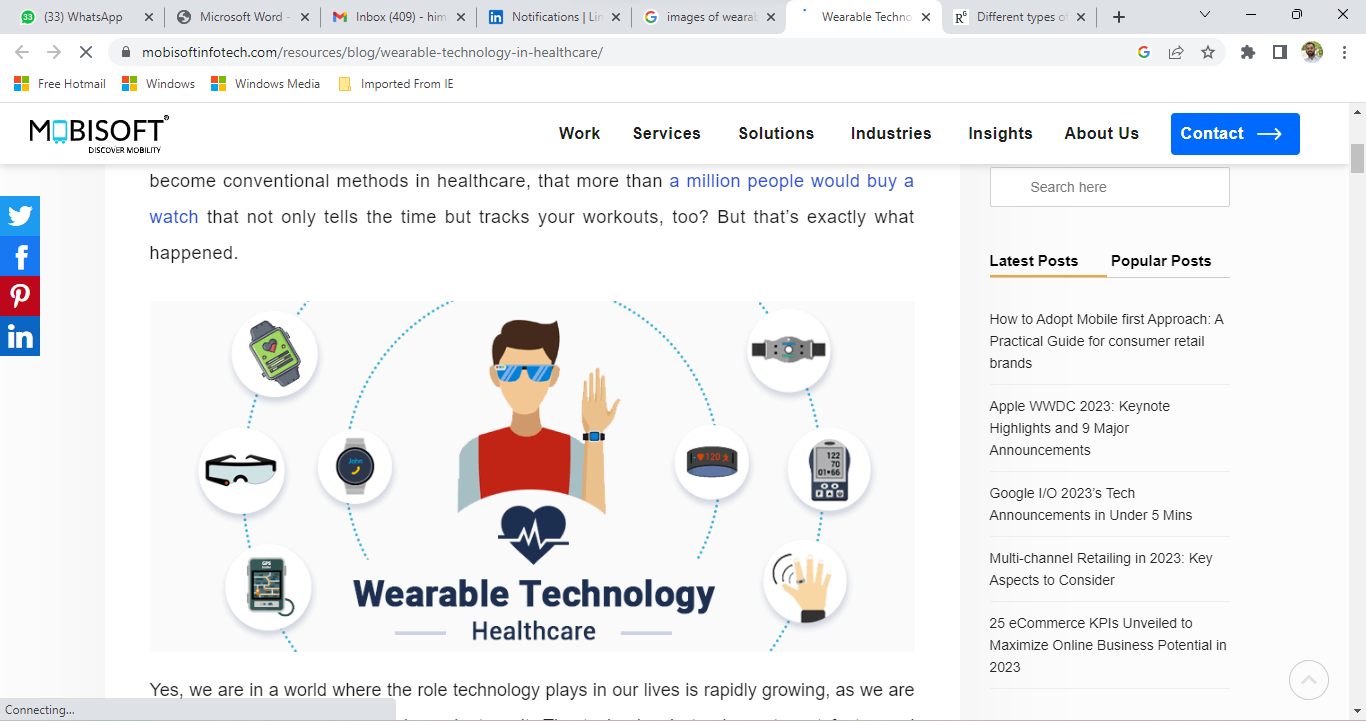 Smartwatches: These wrist-worn devices provide a range of features beyond timekeeping, such as fitness tracking, heart rate monitoring, notifications, and app integration.Fitness Bands/Activity Trackers: These devices focus primarily on tracking physical activity, steps taken, distance traveled, calories burned, and sleep patterns.Smart Clothing: This includes clothing items embedded with sensors to monitor various physiological parameters, such as heart rate, respiration, and body temperature.Smart Glasses: These wearable eyeglasses have integrated displays and sensors, allowing users to access information, take pictures, and interact with augmented reality (AR) applications.Hearables: These devices are worn in or around the ears and typically provide features like audio playback, fitness tracking, and biometric monitoring.Healthcare-specific Devices: Examples include continuous glucose monitors (CGMs), blood pressure monitors, ECG patches, and pulse oximeters, which focus on specific health measurements for medical monitoring and management.These are just a few examples, and wearable devices continue to evolve with advancements in technology, offering diverse functionalities and applications in various industries, including healthcare.Examples of popular wearable devices in healthcareApple Watch: A smartwatch with features like heart rate monitoring, ECG tracking, fall detection, and activity tracking.Fitbit: Fitness bands that track physical activity, sleep patterns, heart rate, and offer features like guided breathing exercises.Garmin vívosmart: Fitness bands that monitor activity levels, sleep quality, heart rate, and provide notifications.Dexcom G6: Continuous glucose monitoring (CGM) system that measures blood glucose levels in real-time.Withings BPM Connect: A blood pressure monitor that connects to a mobile app for tracking and monitoring blood pressure.Owlet Smart Sock: A wearable device for infants that monitors heart rate and oxygen levels during sleep.Biostrap: A wristband that provides advanced sleep tracking, activity monitoring, and recovery insights.Oura Ring: A smart ring that tracks sleep quality, body temperature, activity, and provides insights on overall well-being.Embrace2: A smartwatch specifically designed for individuals with epilepsy, detecting seizures and sending alerts to caregivers.Spire Health Tag: Small adhesive sensors that attach to clothing and monitor respiration, sleep, stress, and activity levels.Please note that popularity and availability of wearable devices may vary based on location and market trends.Integration of Wearable Devices in PharmacyWearable devices are integrated into pharmacy practice to monitor patient health, enhance medication adherence, and improve pharmacy workflows. They provide real-time data on vital signs, physical activity, and medication intake, enabling pharmacists to personalize interventions, improve patient outcomes, and streamline patient care.Role of wearable devices in monitoring patientWearable devices play a crucial role in monitoring patient health by providing continuous and real-time data on vital signs, physical activity, and sleep patterns. These devices enable pharmacists to track and analyze important health parameters, allowing for early detection of abnormalities, medication side effects, or non-adherence. By monitoring trends and patterns in the data collected, pharmacists can identify potential health risks, provide timely interventions, and collaborate with healthcare professionals to optimize treatment plans and improve overall patient health outcomes. Wearable devices empower pharmacists with valuable insights to deliver personalized and proactive care.Use of wearable devices in medication adherence
Wearable devices offer valuable tools to support medication adherence efforts. Here are some ways in which wearable devices are used in medication adherence:Medication Reminders: Wearable devices can send reminders and alerts to users to take their medications at the prescribed times. These reminders can be in the form of notifications, vibrations, or visual cues displayed on the device.Medication Tracking: Some wearable devices allow users to input medication information, dosages, and schedules. They can track when medications are taken and provide a record of adherence history, helping users monitor their adherence patterns.Adherence Monitoring: Wearable devices equipped with sensors can detect when medication containers are opened or pills are dispensed. This monitoring capability provides objective data on medication adherence, enabling users and healthcare professionals to assess adherence levels accurately.Feedback and Rewards: Wearable devices can provide positive reinforcement and rewards for medication adherence milestones achieved. This gamification approach can motivate users to stay on track with their medication regimens.Integration with Mobile Apps: Many wearable devices seamlessly integrate with mobile applications, allowing users to access comprehensive medication management features. These apps can provide medication information, refill reminders, interaction warnings, and educational resources to support adherence.Remote Monitoring: Healthcare professionals can remotely monitor medication adherence data collected by wearable devices. This enables pharmacists and other healthcare providers to intervene and offer support or education to improve adherence when necessary.Overall, wearable devices play a valuable role in promoting medication adherence by providing reminders, tracking medication intake, offering feedback and rewards, and facilitating communication between users and healthcare professionals. They enhance patient engagement and empower individuals to take an active role in managing their medications effectivelyApplications of Wearable Devices in PharmacyWearable devices have various applications in pharmacy, including medication management and reminders, tracking and monitoring vital signs, health and wellness coaching, and disease management. They support medication adherence, enable real-time health monitoring, and enhance pharmacy services to improve patient outcomes and overall healthcare delivery.12.Medication Management and Reminders:Wearable devices can send medication reminders and alerts to users.They can track medication schedules, dosages, and adherence history.Some devices integrate with mobile apps that provide medication information, refill reminders, and interaction warnings.Tracking and Monitoring Vital SignsWearable devices can monitor heart rate, blood pressure, respiratory rate, and oxygen saturation.They can track physical activity levels, steps taken, and calories burned.Some devices offer sleep tracking and provide insights on sleep quality and patterns.Health and Wellness CoachingWearable devices can provide personalized health and wellness coaching based on user data.They offer insights on activity levels, sedentary behavior, and calorie expenditure to encourage a healthy lifestyle.Some devices provide guided breathing exercises or mindfulness techniques for stress reduction.Wearable devices can set activity goals, track progress, and provide feedback to motivate individuals to achieve their health and wellness targets.They enable users to monitor their progress and make informed decisions regarding lifestyle modifications for overall well-being.13.Challenges and ConsiderationsPrivacy and Data Security: The collection and storage of sensitive health data from wearable devices raise concerns about privacy and data security. Measures must be in place to protect patient information and ensure compliance with data protection regulations.Regulatory Considerations: Regulatory frameworks may vary across regions and countries, making it necessary for pharmacists to navigate legal and compliance requirements when integrating wearable devices into pharmacy practice.Patient Acceptance and Engagement: Adoption and sustained use of wearable devices by patients may vary. Some individuals may have concerns about wearing or using such devices regularly, leading to challenges in achieving widespread patient acceptance and engagement.Integration into Pharmacy Workflows: Incorporating wearable device data into existing pharmacy workflows can be challenging. Pharmacists may need to develop efficient methods to review, interpret, and integrate the data into patient care processes effectively.Accuracy and Reliability: The accuracy and reliability of wearable device measurements can vary, impacting the validity of the data collected. Pharmacists should consider the limitations and potential inaccuracies of the devices when interpreting and making decisions based on the data.Cost and Accessibility: Wearable devices can vary in cost, and not all patients may have access to them. Affordability and accessibility considerations should be taken into account when recommending or relying on wearable devices for patient care.Technical Support and Training: Adequate technical support and training for pharmacists and patients are essential to ensure proper setup, usage, and troubleshooting of wearable devices.Data Overload and Interpretation: The abundance of data generated by wearable devices can be overwhelming. Pharmacists must develop strategies to effectively analyze and interpret the data, separating relevant information from noise to make meaningful clinical decisions.14.Future Directions and Opportunities of Wearable Devices in Pharmacy:Advancements in Wearable Technology: Continued advancements in wearable devices, including improved sensors, enhanced battery life, and smaller form factors, will expand their capabilities and increase their acceptance in pharmacy practice.Collaboration with Device Manufacturers: Pharmacies and healthcare providers can collaborate with wearable device manufacturers to develop tailored solutions and applications that meet the specific needs of pharmacy practice, such as medication management and adherence monitoring.Telepharmacy and Remote Patient Monitoring: Wearable devices can play a vital role in telepharmacy and remote patient monitoring, enabling pharmacists to remotely monitor patients' health status, medication adherence, and provide interventions when needed.Personalized Medicine and Precision Pharmacy: Wearable devices can contribute to personalized medicine and precision pharmacy by collecting real-time patient data, allowing pharmacists to tailor medication regimens based on individual needs, genetics, and specific health parameters.Integration with Electronic Health Records (EHR): Seamless integration of wearable device data with EHR systems will enhance continuity of care and enable healthcare professionals, including pharmacists, to have a comprehensive view of patient health and medication-related information.Behavioral Interventions and Health Coaching: Wearable devices can be integrated with behavior change techniques and health coaching programs, empowering patients to make positive lifestyle modifications, improve medication adherence, and achieve better health outcomes.Research and Evidence Generation: Further research is needed to establish the clinical effectiveness and impact of wearable devices in pharmacy practice. This includes evaluating their role in improving medication adherence, patient outcomes, and the cost-effectiveness of their implementation.Patient Education and Engagement: Pharmacists can play a pivotal role in educating patients about wearable device use, benefits, and how to interpret the data. By actively engaging patients in their health management, wearable devices can empower individuals to take an active role in their care.As technology continues to evolve, wearable devices present exciting opportunities for pharmacists to optimize patient care, enhance medication management, and improve overall pharmacy practice.15.Advancements in wearable technology
Advancements in wearable technology are continuously improving the capabilities and user experience of wearable devices. These include advancements in sensor technology, battery life, miniaturization, connectivity, data analytics, and user interfaces, leading to more accurate data collection, increased functionality, and enhanced user comfort and convenience.16.Potential collaborations between pharmacists and wearable device manufacturersPotential collaborations between pharmacists and wearable device manufacturers can lead to innovative solutions in pharmacy practice. Here are some possibilities:Customized Pharmacy Solutions: Collaboration can result in the development of wearable devices specifically designed for medication management, adherence monitoring, and tracking of vital signs relevant to pharmacy practice.Data Integration: Pharmacists and device manufacturers can work together to ensure seamless integration of wearable device data into pharmacy workflows and electronic health records (EHR), enabling pharmacists to access and utilize real-time patient data for better decision-making.Education and Training: Collaboration can focus on providing training and education programs for pharmacists, enabling them to effectively use and interpret wearable device data to optimize patient care and medication management.Research and Clinical Trials: Joint research efforts can be conducted to evaluate the impact of wearable devices on medication adherence, patient outcomes, and pharmacy interventions, leading to evidence-based practice and informed decision-making.Product Development and Improvement: Collaboration between pharmacists and manufacturers can lead to the development and refinement of wearable devices with features specifically tailored to the needs of pharmacists and pharmacy practice.By collaborating, pharmacists and wearable device manufacturers can leverage their expertise to enhance medication management, patient care, and overall pharmacy practice, ultimately improving health outcomes and patient experiences17.Role of wearable devices in telepharmacy and remote patient monitoringWearable devices play a significant role in telepharmacy and remote patient monitoring. They enable pharmacists to remotely monitor patients' health parameters, medication adherence, and disease management. Through real-time data collection and analysis, wearable devices facilitate proactive interventions, timely medication adjustments, and virtual consultations. They enhance the ability to track patient progress, detect potential issues, and provide personalized care from a distance, improving access to pharmacy services and promoting continuity of care for remote and underserved populations.18.Impact of wearable devices on personalized medicine and precision pharmacyWearable devices have a significant impact on personalized medicine and precision pharmacy. By continuously monitoring vital signs, activity levels, and other health parameters, wearable devices provide a wealth of real-time data. This data can be leveraged to tailor medication regimens, interventions, and lifestyle recommendations based on individual needs and specific health profiles. Wearable devices enable pharmacists to deliver personalized care, optimize treatment plans, and improve patient outcomes by incorporating patient-specific data into the decision-making process.19.Recap of the significance of wearable devices in pharmacyWearable devices have significant implications for pharmacy practice. They enable pharmacists to monitor patient health, enhance medication adherence, and streamline pharmacy workflows. By tracking vital signs, physical activity, and medication intake, wearable devices provide real-time data that informs personalized interventions, improves patient outcomes, and promotes proactive care. These devices facilitate remote patient monitoring, telepharmacy services, and remote consultations, expanding access to healthcare. Wearable devices also contribute to personalized medicine and precision pharmacy by tailoring treatment plans based on individual health parameters. Overall, wearable devices empower pharmacists to deliver patient-centered care, optimize medication management, and improve overall healthcare delivery.20.Future prospects and recommendations for pharmacists and healthcare professionals Embrace Technology: Embrace the use of wearable devices and digital health solutions to enhance patient care, medication management, and pharmacy workflows. Stay updated with the latest advancements in technology and explore their potential applications in pharmacy practice.Collaborate and Partner: Seek collaborations with wearable device manufacturers, technology companies, and healthcare organizations to develop innovative solutions, conduct research, and implement best practices in leveraging wearable devices in pharmacy practice.Education and Training: Invest in training and education programs to ensure pharmacists and healthcare professionals have the necessary skills to effectively use and interpret wearable device data. Stay informed about the latest guidelines, regulations, and ethical considerations related to wearable device use in healthcare.Patient Engagement and Education: Educate patients about the benefits and appropriate use of wearable devices, ensuring they understand the value of collecting and sharing data for personalized care. Encourage patients to actively participate in their own health management using wearable devices and provide guidance on how to interpret and act upon the data.Data Privacy and Security: Prioritize patient data privacy and security when integrating wearable devices into pharmacy practice. Ensure compliance with relevant regulations and implement appropriate safeguards to protect patient information.Research and Evidence Generation: Engage in research initiatives to evaluate the impact of wearable devices on medication adherence, patient outcomes, and pharmacy interventions. Generate evidence to inform best practices and evidence-based decision-making in using wearable devices in pharmacy practice.Continuous Improvement: Stay adaptable and open to incorporating feedback from patients, healthcare professionals, and technology advancements to continuously improve the integration and utilization of wearable devices in pharmacy practice.By embracing wearable devices and staying proactive, pharmacists and healthcare professionals can harness the potential of these technologies to improve patient care, enhance medication management, and contribute to the evolution of pharmacy practice in the digital era.ReferenceAMCP. Partnership Forum: Digital Therapeutics—What Are They and Where Do They Fit in Pharmacy and Medical Benefits? JMCP. 2020; 26(5): 674– 681.Chiu N, Kramer A, Shah A. Midyear Digital Health Market Update: Unprecedented funding in an unprecedented time. San Francisco, CA: Rock Health, 2020 [cited 2020 Aug 1].Mobile Fact Sheet. Pew Research Center. Updated June 12, 2019. [cited 2020 Aug 1].Therapeutics D. Combining technology and evidence-based medicine to transform personalized patient care. Digital Therapeutics Alliance. 2018; [cited 2020 Aug 1]. Armitage LC, Kassavou A, Sutton S. Do mobile device apps designed to support medication adherence demonstrate efficacy? A systematic review of randomised controlled trials, with meta-analysis. BMJ Open. 2020; 10(1):e032045Labovitz DL, Shafner L, Reyes Gil M, Virmani D, Hanina A. Using Artificial Intelligence to Reduce the Risk of Nonadherence in Patients on Anticoagulation Therapy. Stroke. 2017; 48(5): 1416– 1419.Holzman SB, Atre S, Sahasrabudhe T, et al. Use of Smartphone-Based Video Directly Observed Therapy (vDOT) in Tuberculosis Care: Single-Arm, Prospective Feasibility Study. JMIR Form Res. 2019; 3(3): e13411.Reese PP, Bloom RD, Trofe-Clark J, et al. Automated reminders and physician notification to promote immunosuppression adherence among kidney transplant recipients: A randomized trial. Am J Kidney Dis. 2017; 69(3): 400– 409.Anderson WC 3rd, Gondalia R, Hoch HE, Kaye L, Szefler SJ, Stempel DA. Screening for inhalation technique errors with electronic medication monitors. J Allergy Clin Immunol Pract. 2019; 7(6): 2065– 2067.Usmani OS, Lavorini F, Marshall J, et al. Critical inhaler errors in asthma and COPD: a systematic review of impact on health outcomes. Respir Res. 2018 Jan 16; 19(1): 10.